What happened when you mixed it up?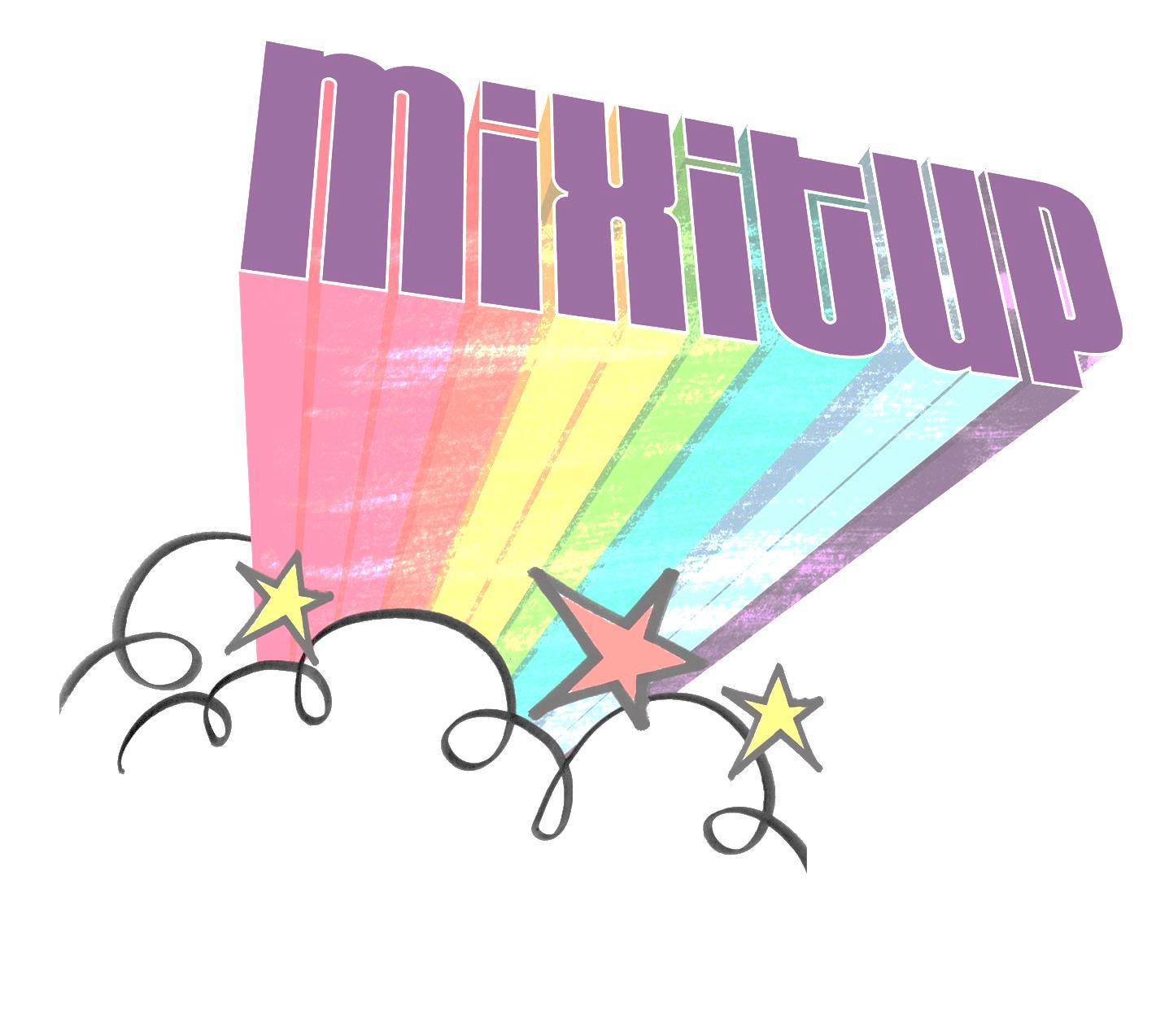 1. )  Who did you meet on Mix-it-Up Day? (first names only)2. )  What did you talk about?3. )  What did you learn from your experiences on Mix-it-Up Day?